         Klinika za neurologiju KBC Sestre milosrdnice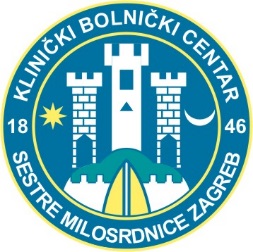         Hrvatsko društvo za neuroimunologiju i neurogenetiku        Hrvatsko društvo za prevenciju boli        Hrvatsko društvo za neurovaskularne poremećaje HLZ-a        Hrvatsko društvo za moždani udar        Referentni centar za neurovaskularne poremećaje MZ RH        Referentni centar za glavobolju MZ RH        Referentni centar za dijagnostiku i liječenje akutne i kronične boli MZ RH        Referentni centar za neuroimunologiju i neurogenetiku MZ RHo r g a n i z i r a j uPRVI HRVATSKI KONGRES O NEURODEGENERATIVNIM BOLESTIMA11.-12. travnja 2019.u hotelu Dubrovnik, Gajeva ul. 1, Zagreb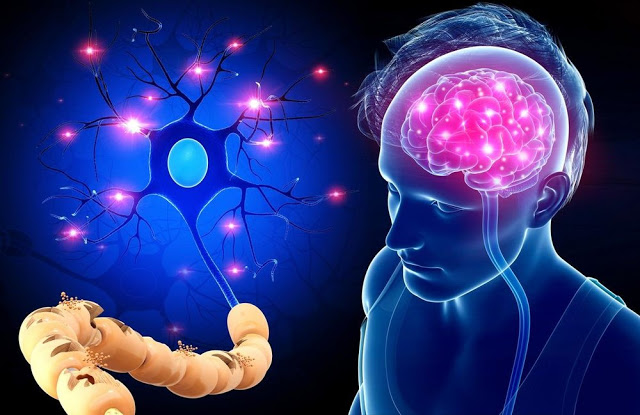 GLAVNE TEME KONGRESA:Parkinsonova bolestHuntingtonova bolestDemencijeDistonijeSpinocerebelarne ataksijeBolest motornog neuronaSpinalna mišićna atrofijaFabryjeva bolestMultipla sklerozaEpilepsijahttps://hdning.hr/PROGRAMČETVRTAK, 11. travnja 2019.09:00 – 09:20   Vida Demarin: Neurodegenerativne bolesti u RH09:20 – 09:40   Vanja Bašić Kes: Neurodegenerativna faza MS09:40 – 10:00   Maja Relja: Parkinsonova bolest10:00 – 10:20   Zlatko Trkanjec: Parkinsonova bolest kroz povijest10:20 – 10:40   Igor Petrović: Liječenje motornih fluktuacija i diskinezija u PB10:40 – 11:00   Silvio Bašić: Krize svijesti u bolesnika s neurodegenerativnim bolestima11:00 – 12:00  PAUZA12:00 – 12:20   Olivio Perković: Nemotorni simptomi Parkinsonove bolesti12:20 – 12:40  Srđana Telarović: Parkinson plus sindromi12:40 – 13:00  Zvezdan Pirtošek: Distonije13:00 – 13:20  Iris Zavoreo: Neuroleptički maligni sindrom13:20 – 13:40  Fran Borovečki: Neurogenetika neurodegenerativnih bolesti13:40 – 14:00  Dijana Zadravec: Metode slikovnih prikaza u dg neurodegenerativnih bolesti14:00 – 14:20  PAUZA14:20 – 14:40  Arijana Lovrenčić Huzjan: Sonografija moždanog parenhima14:40 – 15:00  Ines Šiško Markoš: Nuklearno-medicinske metode u dg neurodegenerativnih bolesti15:00 – 15:20  Nada Vrkić: Biokemijski markeri neurodegenerativnih bolesti15:20 – 15:40  Silva Butković Soldo: Neurorehabilitacija neurodegenerativnih bolesti15:40 – 16:00  Ervina Bilić: Bolest motornog neurona16:00 – 16:20  Jasmina Vraneš: Mikrobiota i neurodegenerativne bolesti16:20 – 17:30   DISKUSIJAPETAK, 12. travnja 2019.09:00 – 09:20   Marijan Klarica: Povezanost gibanja likvora s patofiziologijom hidrocefalusa09:20 – 09:40   Osman Sinanović: Spinalna mišićna atrofija09:40 – 10:00   Ivan Mikula: Spinocerebelarne ataksije10:00 – 10:20   Višnja Supanc: Huntingtonova bolest10:20 – 10:40   Marijana Lisak: Demencija s Lewyjevim tjelešcima10:40 – 11:00   Sanja Tomasović: Diferencijalna dijagnostika tremora11:00 – 12:00   PAUZA12:00 – 12:20   Irena Popović: Alzheimerova bolest12:20 – 12:40   Miljenka Jelena Jurašić: Frontotemporalna demencija12:40 – 13:00   Tomislav Breitenfeld: Vaskularna demencija13:00 – 13:20:  Željka Petelin Gadže: Progresivne mioklone epiplesije13:20 – 13:40:  Dalibor Karlović: Liječenje neuropsihijatrijskih simptoma demencije13:40 – 14:00:  Nataša Klepac: Palijativna skrb bolesnika s demencijom14:00 – 14:20  PAUZA14:20 – 14:40:  Bruno Baršić: Prionske bolesti14:40 – 15:00:  Vladimira Vuletić: DBS u liječenju Parkinsonove bolesti15:00 – 15:20:  Marina Titlić: Kognitivni evocirani potencijali15:20 – 15:40:  Goran Šimić: Glimfatički i limfatički sustav u neurodegenerativnim bolestima15:40 – 16:00:  Danijela Štorga: Nikotinamid adenin dinukleotid, nove spoznaje o  mehanizmu djelovanja kod neurodegenerativnih bolesti16:00 – 17:00  DISKUSIJA17:00 ZATVARANJE KONGRESA